Request to Meet LegislatorTo: Senator Baruth	Date:         April 1, 2015From: ___________________________ of ___________________, VT     Cell phone _______________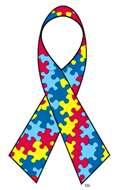 Message:   I am a parent of a child with autism and I will be here today between the times of _____________  and would like the opportunity to meet with you briefly.  I will be at _____________________ during this time, or I can be reached via cell phone to meet elsewhere. Thank you for your time.Today is Autism Awareness Day at the Vermont State House. Please attend the Meet & Greet at the State House cafeteria, which begins at 4pm followed by a program at 4:30. The event is hosted by the Vermont Autism Task Force.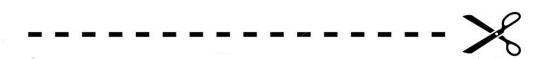 Request to Meet LegislatorTo:  Senator Snelling	Date:         April 1, 2015From: ___________________________ of ___________________, VT     Cell phone _______________Message:   I am a parent of a child with autism and I will be here today between the times of _____________  and would like the opportunity to meet with you briefly.  I will be at _____________________ during this time, or I can be reached via cell phone to meet elsewhere. Thank you for your time.Today is Autism Awareness Day at the Vermont State House. Please attend the Meet & Greet at the State House cafeteria, which begins at 4pm followed by a program at 4:30. The event is hosted by the Vermont Autism Task Force.Request to Meet LegislatorTo:  Senator Ashe	Date:         April 1, 2015From: ___________________________ of ___________________, VT     Cell phone _______________Message:   I am a parent of a child with autism and I will be here today between the times of _____________  and would like the opportunity to meet with you briefly.  I will be at _____________________ during this time, or I can be reached via cell phone to meet elsewhere. Thank you for your time.Today is Autism Awareness Day at the Vermont State House. Please attend the Meet & Greet at the State House cafeteria, which begins at 4pm followed by a program at 4:30. The event is hosted by the Vermont Autism Task Force.Request to Meet LegislatorTo:  Senator Sirotkin	Date:         April 1, 2015From: ___________________________ of ___________________, VT     Cell phone _______________Message:   I am a parent of a child with autism and I will be here today between the times of _____________  and would like the opportunity to meet with you briefly.  I will be at _____________________ during this time, or I can be reached via cell phone to meet elsewhere. Thank you for your time.Today is Autism Awareness Day at the Vermont State House. Please attend the Meet & Greet at the State House cafeteria, which begins at 4pm followed by a program at 4:30. The event is hosted by the Vermont Autism Task Force.Request to Meet LegislatorTo:  Senator Lyons	Date:         April 1, 2015From: ___________________________ of ___________________, VT     Cell phone _______________Message:   I am a parent of a child with autism and I will be here today between the times of _____________  and would like the opportunity to meet with you briefly.  I will be at _____________________ during this time, or I can be reached via cell phone to meet elsewhere. Thank you for your time.Today is Autism Awareness Day at the Vermont State House. Please attend the Meet & Greet at the State House cafeteria, which begins at 4pm followed by a program at 4:30. The event is hosted by the Vermont Autism Task Force.Request to Meet LegislatorTo:  Senator Zuckerman	Date:         April 1, 2015From: ___________________________ of ___________________, VT     Cell phone _______________Message:   I am a parent of a child with autism and I will be here today between the times of _____________  and would like the opportunity to meet with you briefly.  I will be at _____________________ during this time, or I can be reached via cell phone to meet elsewhere. Thank you for your time.Today is Autism Awareness Day at the Vermont State House. Please attend the Meet & Greet at the State House cafeteria, which begins at 4pm followed by a program at 4:30. The event is hosted by the Vermont Autism Task Force.